 [Datum]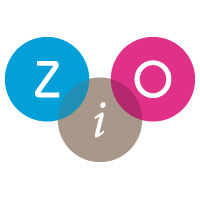 Onderwerp:  bevestiging afzien van ketenzorg voor COPD 

Geachte heer/ mevrouw,Inleiding
Voor patiënten met COPD is het belangrijk  om regelmatig bij de huisarts en praktijkondersteuner op controle te komen. Als COPD patiënt wordt u daarom door uw huisarts uitgenodigd voor in ieder geval een aantal controles per jaar. Het belang van controle
COPD is een ongeneeslijke longziekte. De luchtwegen zijn blijvend vernauwd. Daardoor werken de longen steeds minder goed. U krijgt vaak last van hoesten, benauwdheid en slijm in de luchtwegen. COPD komt door een blijvende (chronische) ontsteking van het slijmvlies in de luchtwegen. Rook of prikkelende stofdeeltjes in de ingeademde lucht veroorzaken die ontsteking. Er bestaat geen behandeling waardoor COPD over gaat. U kunt wel uw klachten verminderen door u te houden aan een aantal leefregels (op tijd stoppen met roken, gezond eten en dagelijks bewegen) en door medicatie te gebruiken. U gaat zich dan geleidelijk beter voelen. Door gezond te leven kunt u uw conditie verbeteren en ervoor zorgen dat u zich fitter voelt.Dit is de reden dat uw huisarts en praktijkondersteuner u dringend adviseren om regelmatig op controle te komen in de praktijk zodat u op al deze punten gecontroleerd kunt worden en er tijdig ingegrepen kan worden als dat nodig is. Het ketenzorgprogramma is een extra aanbod voor mensen met COPD in aanvulling op de gewone huisartsenzorg.Afzien van controle
In eerdere contacten heeft u aangegeven dat u er bewust voor kiest geen gebruik te maken van de controles als onderdeel van het zorgprogramma voor COPD.Wij hebben u geïnformeerd over de mogelijke gevolgen daarvan. U bent hiervan op de hoogte en u heeft aangegeven van verdere controle af te zien. Voor ons betekent dit dat wij geen optimale zorg kunnen bieden. Wij respecteren uw keuze en verzoeken u om in de bijgevoegde verklaring aan te geven wat daarvan de reden is en deze ondertekend aan ons terug te sturen. Mocht u de komende tijd van gedachten veranderen en toch overwegen om deel te nemen aan het ketenzorgprogramma dan kunt u hierover contact opnemen met de huisarts of de praktijkondersteuner. Over een jaar nemen wij in elk geval weer contact met u op om te vernemen of uw keuze is veranderd.Altijd welkom
Wij vinden het belangrijk om te benadrukken dat u in de tussentijd altijd van harte welkom blijft om bij al uw gezondheidsvragen – en klachten contact op te nemen met onze huisartsenpraktijk. Uw keuze om af te zien van deelname aan het ketenzorgprogramma heeft hierop geen invloed. Als u over deze brief of de controles nog vragen heeft kunt u altijd contact opnemen met uw huisarts of praktijkondersteuner voor nadere toelichting of uitleg.met vriendelijke groet,[Naam], praktijkondersteuner			[Naam], huisarts[Telefoonnummer en andere contactgegevens]